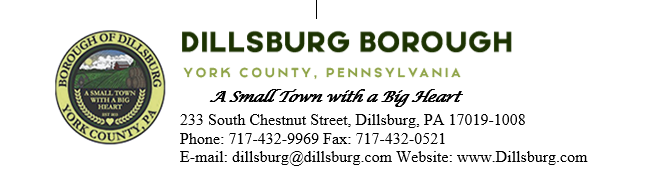 COUNCIL MEETING AGENDA August 8th,  2023Call to OrderInvocationSalute to the FlagRoll Call of MembersApproval of the AgendaApproval of the MinutesCommittee Meeting- July 5 2023Council Meeting- July 11 2023Public Comment- 5 Minutes per Valid SpeakerDepartment ReportsPoliceEMSFire DepartmentsTreasurerPlanning CommissionDillsburg Area AuthorityCommunity GroupsSolicitorEngineerTax CollectorBorough Staff ReportMayor’s ReportPresident’s ReportPublic SafetyPublic Works CommitteeAdministrative CommitteeResolution 2023-7- Extending term of agreement for the York County Regional Chesapeake Bay Pollutant Reduction PlanApprove Change Order for S Baltimore St Sidewalk ProjectApprove rental of Skid Loader from Golden RentalsApprove purchase of stone for alley projectOld BusinessNew BusinessAdjournment